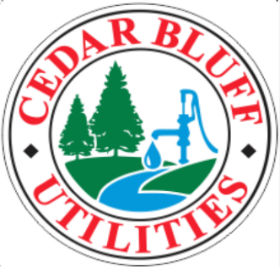 The Utilities Board of the Town of Cedar BluffP.O. Box 306 Cedar Bluff, AL 35959Phone: (256) 779-6359Fax: (256) 779-7299e-mail: lstowe@cedarbluffutilities.comI  request that account no. 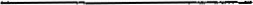 no longer be paid by automatic draft. I will remit payment by mail, drop box or walk-in. Iwould like for this to be effective as of CustomerWitnessDate